ОТЧЁТ ПО САМООБСЛЕДОВАНИЮмуниципального общеобразовательного учрежденияСпас-Ильдинской основной общеобразовательной школы2020 годСодержаниеЦель самообследования: Всесторонний анализ деятельности МОУ Спас-Ильдинской ООШ за 2019 год, регулирование и корректировка деятельности образовательной организации по основным направлениям. Источники информации:Нормативно-правовые документы, рабочие документы, регламентирующие направления деятельности ОО (аналитические материалы, планы и анализы работы, программы, расписания уроков, статистические данные).Анализ и результаты административных контрольных работ в выпускных (4 и 9) классах, определяющие качество подготовки выпускников, проведённых в период самообследования).Результаты анкетирования участников образовательного процесса (определения степени удовлетворенности образовательным процессом).Форма предъявления информации:Отчёт о самообследовании, утверждённый педагогическим советом на бумажных и электронных носителях.Самообследование проводилось на основании приказа Министерства образования и науки Российской Федерации от 14 июня 2013 года № 462 «Об утверждении порядка проведения самообследования образовательной организацией», приказа Министерства образования и науки Российской Федерации от 10 декабря 2013 года № 1324 «Об утверждении показателей деятельности образовательной организации, подлежащей самообследованию».Общие сведения об образовательной организацииШкола располагается в здании, построенном в 1986 году и являющемся типовым зданием детского сада. В 2007 году был произведён капитальный ремонт и реконструкция здания, которое было приспособлено под школу. Здание школы кирпичное, одноэтажное. Отопление автономное электрическое. Имеется водопровод, холодное и горячее водоснабжение, канализация. В школе 5 учебных кабинетов, библиотечный уголок в кабинете информатики (№24), столовая на 24 посадочных места. В школе нет спортивного зала, плоскостных спортивных сооружений. С 2007 года к школе в качестве дошкольной группы был присоединён Спас-Ильдинский детский сад. С этого момента школа и дошкольная группа функционируют как единое учреждение с общими целями и задачами. Дошкольная группа располагается в здании школы. В ней имеется групповая комната, пищеблок, подсобные помещения. Юридический адрес: Российская Федерация,152738, Ярославская область, Некоузский район, село Спас-Ильдь, дом №16.Фактический адрес: Российская Федерация, 152738, Ярославская область, Некоузский район,село Спас-Ильдь, дом №16.Телефон: (48547) 3-22-25Адрес электронной почты: spas-nkz.school@yandex.ruДиректор школы Савицкая Надежда ЮрьевнаИНН 7620003759КПП 762001001БИК 047888001ОГРН 1027601492940Организационно-правовая форма - учреждениеТип учреждения - бюджетное учреждениеСтатус учреждения:тип: общеобразовательное учреждениевид: основная общеобразовательная школаДиректор: Савицкая Надежда ЮрьевнаУчредитель: Администрация Некоузского муниципального района.Организационно-правовое обеспечение деятельности образовательного учрежденияНаличие свидетельств:Государственный регистрационный номер записи о создании юридического лица: свидетельство о внесении записи в Единый государственный реестр юридических лиц серия 76 №00337771; ОГРН 1027601492940; ГРН 2127612002329 – дата внесения записи 29.11.2002 г. Межрайонная инспекция Федеральной налоговой службы №6 по Ярославской областиДанные документа, подтверждающего факт внесения сведений о юридическом лице в Единый государственный реестр юридических лиц: свидетельство ОГРН 1027601492940, 29 ноября 2002 г. за гос. регистрационным номером 2137612014000, Межрайонная инспекция Федеральной налоговой службы №8 по Ярославской области, серия 76 №00337771реквизиты свидетельства о внесении записи в Единый государственный реестр юридических лиц, кем и когда выдано (в случае внесения изменений в устав указываются реквизиты всех соответствующих свидетельств о внесении записи в Единый государственный реестр юридических лиц, кем и когда выданы)Идентификационный номер налогоплательщика: 76220003759ОКАТО 78223840001; ОКПО 21717363Данные документа о постановке на учёт в налоговом органе: свидетельство, дата выдачи 13 ноября ., выдано инспекцией МНС РФ по Некоузскому МО, серия 76 №0040678Наличие документов о создании ОУУстав образовательного учреждения утверждён постановлением администрации Некоузского муниципального района №976 от 09 декабря .Локальные акты, регламентирующие деятельность ОУ:Смотри сайт школы: http://sild-shnkz.edu.yar.ruДокументы, на основании которых осуществляет свою деятельность ОО:Лицензия – серия 76 ЛО2 №0001209 регистрационный №429/16 от 27 сентября ., срок действия - бессрочно.Свидетельство о государственной аккредитации – серия 76 АО1 №0000019, регистрационный №78/14 от 30 апреля 2014 г., срок действия – до 2026 г.Статус – общеобразовательное учреждение: основная общеобразовательная школа реализует образовательные программы дошкольного общего, начального общего, основного общего образования.Адрес сайта: http://sild-shnkz.edu.yar.ruПраво владения, использования материально-технической базыОбразовательная деятельность ведётся на площадях, закреплённых за МОУ Спас-Ильдинской ООШ согласно Свидетельству о государственной регистрации права серия 76-АБ №865185, регистрационный №76-76-11/005/2012-259 от 18 ноября 2013 г.Территория школыМОУ Спас-Ильдинская ООШ находится в с. Спас-Ильдь. Территория образовательной организации имеет деревянное ограждение. МОУ Спас-Ильдинская ООШ имеет земельный участок площадью 2767 кв.м. в соответствии со Свидетельством о государственной регистрации права постоянного (бессрочного) пользования земельным участком, выданным Управлением Федеральной регистрационной службы по Ярославской области от 05 сентября 2012 года 76-АБ №568099.Управление образовательным учреждением	Управление МОУ Спас-Ильдинской ООШ осуществляется в соответствии с Федеральным законом от 29.12.2012 № 273-ФЗ «Об образовании в Российской Федерации» и Уставом на принципах демократичности, открытости, единства единоначалия и коллегиальности, объективности и полноты используемой информации, приоритета общечеловеческих ценностей, охраны жизни и здоровья человека, свободного развития личности. Система управления МОУ представляет специфический вид управленческой деятельности, целеполаганием которой является обеспечение участниками образовательного процесса условий дляразвития;роста профессионального мастерства;проектирования образовательного процесса как системы, способствующей саморазвитию, самосовершенствованию и самоактуализации.Управленческие действия, предпринимаемые в школе, осуществляются на основе прогнозирования общих линий развития и направлены на повышение качества предоставляемых образовательных услуг.В МОУ Спас-Ильдинской ООШ создана система управления качеством образования, главная цель которой – отслеживание динамики качества образовательных услуг, оказываемых школой и эффективности управления качеством образования. Управление качеством образования осуществляется администрацией через следующие механизмы:административный;организационно-управленческий;ресурсный: укрепление и обновление МТБ организации, как условия повышения качества образовательного процесса и его результатов; социально-педагогический: создание условий, способствующих достижению качества образования на уровне учащихся и удовлетворенности родителей качеством образовательных услуг;психолого-педагогический: сопровождение участников образовательного процесса, создание благоприятного эмоционально-психологического климата в условиях школы;мониторинговый: сбор, обработка, хранение и распространение информации об образовательной системе и отдельных ее элементах, которая ориентирована на информационное обеспечение управления. Она позволяет судить о состоянии объекта в любой момент времени и может обеспечить прогноз его развития.Сообразно данной стратегии в образовательной организации реализуются следующие программы:основная образовательная программа дошкольного образованияосновная образовательная программа начального общего образованияосновная образовательная программа основного общего образования	Директор осуществляет управление образовательной организацией в соответствии с законодательством Российской Федерации на основе принципов единоначалия и коллегиальности. Педагогический совет руководит педагогической деятельностью в образовательной организации.	Информационно-аналитическая деятельность администрации школы осуществляется при помощи программы АСИОУ. В учреждении имеется выход в Интернет, создана локальная сеть. В школе установлена программа АСИОУ, которая позволяет оптимизировать и автоматизировать процесс управления образовательным процессом. Создана нормативная база для работы с базой данных образовательного учреждения. Администрация школы систематически работает с программой, заполняя базу данных обучающихся школы и сотрудников. Накопление, обобщение материалов по различным направлениям деятельности школы осуществляется при проведении ВШК и обсуждении на оперативных совещаниях, совещаниях при директоре. Школьная документация представлена протоколами педагогического совета, совещаний при директоре, книгами приказов по основной деятельности и обучающимся, планами и анализом работы за год, образовательными программами.Контрольно-диагностическая и коррекционная функции управления осуществляются администрацией через организацию внутришкольного контроля. Диагностика текущего состояния дел позволяет обобщить положительный опыт, выявить существующие проблемные зоны, выбрать наиболее адекватные и результативные способы решения проблем. Внутришкольный контроль призван, в конечном счете, повысить качество образования. Осуществление контроля ведётся по следующим направлениям:состояние знаний, умений и навыков обучающихся;состояние преподавания учебных предметов;ведение школьной документации;реализация учебного плана;организация начала учебного года;работа по подготовке к ГИА;организация питания;выполнение требований по охране труда, безопасности жизнедеятельности, правил пожарной безопасности;организация работы по сохранению контингента;посещаемость учебных занятий;организация каникул;обновление и пополнение библиотечного фонда;работа библиотечного уголка;готовность школы к зимнему периоду; соблюдение температурного режима. Контроль за состоянием хозяйственной деятельности, за качеством работы обслуживающего персонала имеет системный открытый характер. Указанные вопросы рассматривались на совещании при директоре.По итогам контроля составляются аналитические справки, принимаются управленческие решения, осуществляется контроль выполнения принятых решений и исправления недостатков. Кроме этого, внутришкольный контроль является и механизмом материального поощрения педагогов, работающих результативно и эффективно. Раздел №1. Оценка соблюдения обязательных требований к соответствию содержания реализуемых образовательных программ начального общего, основного общего образования и направленности образовательных программ, подтвержденных свидетельством о государственной аккредитацииОсновные цели и задачи образовательного процесса находятся в постоянном внимании педагогического коллектива. Ежегодно совершенствуется спектр образовательных услуг по программам дошкольного, начального общего, основного общего образования. Образовательные программы школы ориентированы на обеспечение каждому обучающемуся высокого качества образования. Они разработаны в соответствии с федеральными государственными образовательными стандартами, учебными программами, методическим обеспечением, рекомендованными государственными органами управления образованием. Образовательные программы учитывают интересы и потребности обучающихся, их родителей, общественности, социума. Содержание программ показывает, как с учётом конкретных условий создается нетрадиционная модель деятельности школы, где учитываются индивидуальные способности обучающихся, их интересы, возможности, как организуется работа по мотивации образовательной деятельности школьника.В ходе реализации образовательных программ в школе происходят следующие изменения:обновление информационно-технических средств, обеспечение соответствия учебно-методических и дидактических комплексов, материально-технической базы, профессионального уровня педагогических кадров;внедрение инновационных образовательных технологий (проекты и учебные исследования), благодаря которым учебный процесс выходит на качественно новый уровень;обновление содержания и организации УВП;формируется единая электронная база данных оценки качества образования;используются здоровьесберегающие технологии, профилактика вредных привычек, формирование здорового образа жизни.Учебный план МОУ Спас-Ильдинской ООШ на 2018-2019 учебный год разработан на основе нормативных документов и реализует   ФГОС (1-9 классы).В 1-4-х классах учебный план разработан на основе примерного учебного плана начального общего образования в соответствии с ФГОС начального общего образования, утвержденного Приказом Министерства образования и науки РФ № 373 от 6.10.2009 г., Примерного учебного плана начального общего образования (5-дневная неделя) (Примерная основная образовательная программа начального общего образования, решение федерального учебно-методического объединения по общему образованию (протокол от 8 апреля . № 1/15) и Приказа Минобрнауки России от 31 декабря . № 1576 «О внесении изменений в ФГОС НОО»       	Содержание образования на ступени начального общего образования обеспечивает целостное восприятие мира, системно-деятельностный подход и индивидуализацию обучения, в т.ч. через такие виды деятельности, как проектная деятельность, практические и лабораторные занятия, экскурсии и т.д.        	Общие характеристики, направления, цели и практические задачи учебных предметов, курсов приведены в основной образовательной программе и в рабочих программах учителей.        	В начальном звене создан 1 разновозрастной класс. Системы обучения: УМК «Перспективная начальная школа», «Школа России».Предметная область «Основы религиозных культур и светской этики» представлена предметом ОРКСЭ модуль «Основы светской этики» на основании заявлений родителей.Учебный план для обучающихся 5-9-х классов ориентирован на 5-летний нормативный срок освоения образовательных программ основного общего образования. Продолжительность учебного года составляет 35 недель, продолжительность урока – 45 минут.Обучающиеся 5-9 классов обучаются в соответствии с ФГОС основного общего образования (приказ Министерства образования и науки Российской Федерации от 17.12.2010 №1897) и Приказа Минобрнауки России от 31.12.2015 № 1577 «О внесении изменений в федеральный государственный стандарт основного общего образования, утверждённый приказом Министерства образования и науки Российской Федерации от 17 декабря . №1897». Максимальный объём недельной аудиторной нагрузки определяется образовательной программой в соответствии с нормами СанПиН.Эти нормативные документы определяют продолжительность обучения, недельную учебную нагрузку в рамках пятидневной учебной недели предельно допустимую учебную нагрузку на одного обучающегося.Режим обучения   Начало учебного года – 1 сентября 2018 года, окончание – 31 мая 2019 года для обучающихся 5-8 классов, 25 мая 2019 года – для обучающихся начальной школы и 9 класса.Продолжительность учебного года:для 1-х классов – 33 учебные недели;для 2-4, 9 классов – 34 учебных недели;для 5-8 – 35 учебных недельВ процессе освоения общеобразовательных программ обучающимся предоставляются каникулы. Продолжительность каникул в течение учебного года составляет 30 календарных дней.Обучение организовано по пятидневной учебной неделе с двумя выходными (суббота, воскресенье) В 2018-2019 учебном году в школе обучался 21 человека.Раздел №2. Оценка соответствия рабочих программ учебных предметов требованиям законодательства Российской Федерации, распорядительным документам учрежденияУчебно-методическое обеспечение соответствует заявленным программам и нормативным требованиям. Все программы соответствуют обязательному минимуму содержания начального общего, основного общего, утвержденного приказами Министерства образования Российской Федерации. К основным образовательным программам разработаны рабочие программы по учебным предметам в соответствии с требованиями ФГОС, утверждённые директором школы. Рабочие учебные программы соответствуют статусу образовательного учреждения и типам классов. Рабочие учебные программы по предметам разработаны в соответствии:- ст. 28 Федерального Закона «Об образовании в Российской Федерации» «Компетенция, права, обязанности и ответственность образовательной организации»;  - Положением о структуре, разработке и утверждении рабочих программ;- примерных основных образовательных программ;Рабочие программы для 5-9 классов составлены на основе ФГОС ООО. Рабочие программы учебных предметов, курсов и курсов внеурочной деятельности разработаны на основе требований к результатам освоения основных образовательных программ с учётом основных направлений программ, включённых в структуру основных образовательных программ и обеспечивают достижение планируемых результатов освоения основных образовательных программ.Рабочие учебные программы обеспечивают достижение обучающимися результатов освоения основных образовательных программ, установленных соответствующими федеральными государственными образовательными стандартами.	При составлении рабочих программ соблюдается преемственность в изучении всех учебных предметов по вертикали по уровню образования.Раздел № 3. Оценка соответствия качества подготовки обучающихся и выпускников требованиям законодательства Российской Федерации.В 2018-2019 учебном году по итогам внутреннего оценивания успеваемость по школе составляет 100%, успешность – 20%. Данный результат остается стабильным в течение нескольких последних лет. Качественная успеваемость четвероклассников – 50%, девятиклассников – 33%. Динамики в качественной успеваемости не наблюдается. Из 3 выпускников 2019 года 3 выпускника были аттестованы и имели положительные оценки по всем предметам. Обучающиеся 4-7 классов участвовали во Всероссийских проверочных работах, выпускники 9 классов – в государственной итоговой аттестации и сдавали 2 обязательных экзамена и 2 – по выбору. Средние тестовые баллы составили по русскому языку – 22 (оценка – 3); по математике – 8 (оценка – 3). Успешность по русскому языку в 2019 году составила 66%, по математике – 66%.  Средние тестовые баллы по предметам по выбору: обществознание – 14 (оценка – 3), география – 16, 0 (оценка – 3), литература – 22 (оценка – 4). Справляемость с обязательными экзаменами составила 100%. С экзаменами по выбору справляемость составила 100%. Все обучающихся получили аттестат об основном общем образовании.Раздел № 4 Оценка социальных условий пребывания обучающихся в образовательном учреждении согласно требованиям Российской ФедерацииПрофилактическая работа в школе проводится совместно с территориальной комиссией по делам несовершеннолетних (ТКПН И ЗП Некоузского МР), группой по делам несовершеннолетних отдела участковых уполномоченных МВД России (ГПДН ОУУП МО МВД России «Некоузский»), муниципальным учреждением социальное агентство молодежи Некоузского МР (САМ). Работа строится по трём направлениям: диагностическое, организационное и профилактическое.Диагностическое включает в себя организацию мониторинга социального состава обучающихся школы и их семей; психодиагностику особенностей личности обучающихся, склонных к девиантному поведению и совершению правонарушений; изучение социальной комфортности обучющихся в школе, состоящих на всех видах учёта; социальную направленность личности; изучение потребности в рабочих местах для обучающихся в летний период. Для реализации организационного направления совместно с ТКДН и ЗП и ГПДН ОУУП МО МВД России «Некоузский» были проведены мероприятия в соответствии с планом работы: организованы совместные выходы в неблагополучные семьи, организована работа с обучающимися, состоящими на всех видах учёта, проведены классные часы в рамках правового лектория «Закон и подросток». Профилактическая работа проводилась с детьми, их родителями и классными руководителями и была направлена на усиление взаимодействия между педагогами и родителями по профилактике правонарушений. Для оказания помощи семьям на основании требований ФЗ №120 «Об основах системы профилактики безнадзорности и правонарушений несовершеннолетних» посещались семьи социально незащищённых категорий обучающихся с целью обследования социально-бытовых условий проживания, контроля за семьёй и обучающимся. Классные руководители привлекали родителей обучающихся к участию в социальных проектах, организации поездок, экскурсий, праздников. На конец 2018-2019 учебного года на внутришкольном контроле  из числа обучающихся   состоят 2 человека.В учреждении организовано горячее питание. Бесплатное питание организовано для 20 школьников.В МОУ Спас-Ильдинской ООШ ежегодно работает лагерь дневного пребывания детей. В 2019 году его посещали 13 человек. Основными задачами на 2019-2020 учебный год в рамках профилактической работы являются предупреждение фактов жестокого обращения с детьми, профилактика суицидов среди несовершеннолетних, активизация индивидуальной работы с трудными подростками и семьями.Раздел №5. Оценка выполнения муниципального заданияМуниципальное задание на 2019 год выполнено.Раздел №6. Оценка кадрового обеспечения образовательного процессаЦель: оценить возможности кадровых ресурсов для влияния на развитие педагогического процесса, на повышение качества образования, на включение школы в режим инновационной деятельности.Анализ кадрового состава:- по образованию (педагогические работники):- по квалификационным категориям (учителя):по стажу работы на 01.09.2019 г.:Раздел №7. Оценка учебно-методического оснащения образовательного процессаРабочие программы для 1-4 классов составлены на основе примерной основной образовательной программы начального общего образования, авторских программ с учётом требований Федерального государственного образовательного стандарта начального общего образования ()Обязательными для изучения на уровне основного общего образования являются следующие учебные предметы: русский язык, литература, иностранный язык (английский, немецкий), математика, алгебра, геометрия, информатика и информационно-коммуникационные технологии, история, обществознание, география, природоведение, физика, химия, биология, технология, основы безопасности жизнедеятельности, физическая культура, изобразительное искусство, музыка, основы духовно-нравственной культуры народов России. Исходя из рекомендованного Министерством образования и науки выбором предметных линий, преподавание ведётся по завершённым предметным линиям учебников согласно Приказу Министерства образования и науки Российской Федерации от 31 марта 2014 г. №253 «Об утверждении федеральных перечней учебников, рекомендованных (допущенных) в использованию в образовательном процессе в образовательных учреждениях, реализующих образовательные программы общего образования и имеющих государственную аккредитацию на 2018-2019 учебный год».Рабочие программы для 5-х классов составлены на основе Примерной основной образовательной программы основного общего образования (одобрена решением федерального учебно-методического объединения по общему образованию (протокол от 8 апреля . № 1/15).Рабочие программы для 6-9-х классов составлены на основе федерального государственного образовательного стандарта основного общего образования 2010.Список учебников, используемых в 2018-2019 учебном годуРаздел №8. Оценка библиотечно-информационного оснащения образовательного процесса   Библиотека образовательного учреждения занимает часть помещения площадью 8 кв.м. Книжный фонд Уровень состояния фондаОбеспеченность учебниками в 2018 годуРабота с библиотечным фондом ведётся в течение всего учебного года.Для обеспечения учёта при работе с фондом ведётся следующая документация:- книга суммарного учёта фонда библиотеки;- книга суммарного учёта учебного фонда;- инвентарные книги;- карточки учёта выдачи учебников по классам.Выдача книг фиксируется – с 1-го по 9-й класс – в карточках выдачи книг. Записи в документах производятся своевременно и аккуратно.  Фонд художественной литературы находится в открытом доступе читателей. Библиотека укомплектована научно-популярной, справочной, художественной литературой для детей:• младшего школьного возраста (1-4 классы);
• среднего школьного возраста (5 - 8 классы);
• старшего школьного возраста (9 класс);
• периодическими изданиями с учётом современных задач учебно-воспитательного процесса, а также учебниками и учебными пособиями.Энциклопедии, книги, имеющиеся в единственном экземпляре, расставлены на отдельном стеллаже.Все обучающиеся обеспечены бесплатными учебниками в полном объёме. Учебники школьной библиотеки соответствуют федеральному перечню учебников, рекомендуемых или допускаемых к использованию в образовательном процессе в образовательных учреждениях, и утверждённому Минобрнауки России. При комплектовании фонда художественной, справочной и другой литературой учитывается разновозрастной состав пользователей библиотеки, информационные и образовательные потребности школьников и учителей. Общие выводы и предложения:Школьная библиотека предоставляет пользователям необходимый информационный материал. Библиотека нуждается в пополнении фонда художественной, справочной, научно-популярной литературой.Раздел №9. Оценка материально-технического оснащения образовательного процессаТребования к зданию общеобразовательного учрежденияГод ввода в эксплуатацию здания школы - 1986 г., капитальный ремонт – 2007 г.Проектная наполняемость – 50 обучающихся.Фактическая наполняемость – 21 обучающийся.Общая площадь здания – 317,2 кв.м.Имеющиеся площади позволяют осуществлять учебный процесс в одну смену. Показатели материально-технического оснащения образовательной организации соответствуют требованиям СанПина. Здание оборудовано охранно-пожарной сигнализацией, системой видеонаблюдения, имеется тревожная кнопка. Организована круглосуточная охрана территории школы. Имеется пришкольный участок с овощными грядками, декоративными насаждениями и цветниками. Образовательная организация располагает 5 учебными кабинетами. Столовая состоит из обеденного зала, пищеблока.Обеденный зал школьной столовой рассчитан на 24 посадочных места.Материально-техническая база 	Усилия администрации образовательной организации и педагогического коллектива направлены на создание комфортной образовательной среды, совершенствование материально-технической базы. Для обеспечения бесперебойной жизнедеятельности заключены договоры с обслуживающими организациями.Учебные кабинеты оснащены наглядными дидактическими пособиями, справочной литературой, демонстрационным и лабораторным оборудованием, техническими средствами обучения. Во всех учебных кабинетах установлена новая мебель, новые классные доски. Учебно-материальная база учреждения позволяет на современном уровне проводить учебно-воспитательную работу с обучающимися. Для учебного процесса используется 21 компьютер. В учебном процессе задействованы 2 интерактивные доски, 2 системы голосования, 2 документ-камеры. Приобретённая аппаратура позволяет проводить уроки, внеклассные мероприятия, педсоветы, семинары, совещания на высоком техническом уровне. Создан и регулярно обновляется школьный сайт, постоянно функционирует электронная почта.В МОУ Спас-Ильдинской ООШ проводится большая работа по сохранению материально-технической базы:в целях обеспечения сохранности материальных ценностей с работниками заключены договоры о полной материальной ответственности;осуществляется деятельность по поддержанию санитарно-гигиенического режима: дежурство, ежедневная влажная уборка, ремонт санитарного оборудования в санитарных комнатах, проветривание, своевременная подготовка здания к зимнему периоду.Вывод: материальная база и ресурсы образовательной организации отвечают современным требованиям и потребностям обеспечения учебного плана, требованиям нормативной документации. Раздел №10. Оценка охвата обучающихся системой дополнительного образованияУчебно-воспитательный процесс осуществляется не только через учебную деятельность, но также через систему воспитательной работы и внеурочную деятельность образовательного учреждения.Воспитательная работа школы строится с учётом ключевых дел. Приоритетные направления работы: работа с родителями и гражданско-патриотическое. Традиционными делами являются: День знанийДень учителяДень материНовогодний праздникДень защитника Отечества8 МартаМасленицаДень ПобедыПоследний звонокДень здоровьяКросс нацииШкольная лыжняВоспитательная работа в школе в 2018-2019 учебном году осуществлялась в соответствии с планом работы. При планировании работы были определены следующие воспитательные задачи:1. продолжить работу по созданию условий для физического, интеллектуального, нравственного и духовного развития детей на основе изучения личности обучающихся, их интересов, стремлений и желаний (создание портфолио обучающихся);2. продолжать работать над - поддержкой и укреплением школьных традиций, способствующих созданию общешкольного творческого коллектива; - активизацией творческого потенциала обучающихся школы;  - совершенствованием системы воспитательной работы в классных коллективах; -совершенствованием системы семейного воспитания, усилением роли семьи в воспитании детей и привлечением семьи к организации учебно-воспитательного процесса в школе; - воспитанием патриотизма, любви к малой родине, гражданственности;3. активизировать обучающихся к участию в школьных, муниципальных, региональных, общероссийских конкурсах, мероприятиях;4. поддерживать творческую активность обучающихся во всех сферах деятельности, создавать условия для развития общешкольного коллектива через систему КТД;5. способствовать формированию здорового образа жизни обучающихся школы;6. привлекать обучающихся, классных руководителей к участию в проектной деятельности по воспитательной работе.По результатам работы за учебный год задачи воспитательной работы полностью не решены, так как рассчитаны на долгосрочную работу, которую необходимо продолжать и в дальнейшем. В течение года для решения данных воспитательных задач использовались различные формы и методы работы: беседы, классные часы, диспуты. Но наиболее эффективными оказались праздничные мероприятия, концерты, конкурсы, творческие дела, субботники, акции. Ребята смогли проявить свои лучшие качества (ответственность, любознательность, творческий подход, забота о младшем поколении), учились бесконфликтному общению, вместе с классными руководителями и родителями устраивали праздники, изготавливали кормушки и скворечники, участвовали в конкурсах. Главным итогом работы стало включение школьников в социально значимую деятельность. В воспитательных общешкольных мероприятиях всех направлений (физкультурно-оздоровительное, духовно-нравственное, общеинтеллектуальное, общекультурное, социальное) участвовало 100% школьников. Школа не имеет возможности обеспечить потребность детей в дополнительном образовании из-за отсутствия кадрового ресурса и материально-технической базы, поэтому дополнительным образованием охвачено 10% обучающихся, которые посещают Некоузскую музыкальную школу.По итогам диагностики воспитательной работы мы имеем рост коллективистских мотивов участия в деятельности, прежде всего таких, как общественно-полезная значимость, значимость для коллектива, интерес к содержанию.План воспитательной работы на учебный год составляется с учётом диагностики воспитательной работы, мониторинга здоровья обучающихся, поэтому наблюдаются стабильные показатели. Однако, остается и ряд проблем: - нехватка специалистов дополнительного образования для организации занятий внеурочной деятельностью; - малый охват дополнительным образованием подростков. Коллектив школы старается тесно сотрудничать с родителями обучающихся. В прошедшем учебном году была продолжена работа по созданию условий для благоприятного взаимодействия с родителями. Коллектив школы использовал в работе различные формы сотрудничества и общения с родителями: общешкольные и классные родительские собрания, переписка с родителями, индивидуальные встречи, участие родителей в школьных праздниках, творческих и спортивных мероприятиях и др. Работу в этом направлении необходимо разнообразить, применять другие формы сотрудничества, так как воспитание обучающихся в школьном коллективе не отделимо от семейного воспитания.Раздел №11. Оценка результативности участия обучающихся в олимпиадах, конкурсах, соревнованиях различного уровняСопровождение одарённых и мотивированных на обучение детей является приоритетным направлением деятельности МОУ Спас-Ильдинской ООШ. В 2018-2019 учебном году учителя-предметники продолжили работу с одарёнными детьми. В школе выстроена система работы с детьми, которая включает в себя подготовку обучающихся к участию в конкурсах, олимпиадах, в основном дистанционных, в которых обучающиеся школы становились призёрами и победителями:Международный дистанционный конкурс по математике «Старт» (4 человека) – 1 диплом за 1 место.Международная интернет-олимпиада по изобразительному искусству (1 человек) – диплом за 1 место;Дистанционная олимпиада по изобразительному искусству (1 человек) –диплом за 1 место.Заочная муниципальная олимпиада «Эрудит» (4 человека) -2 грамоты за 1 место, 1 грамота за 2 место, 1 грамота за 3 место.Фестиваль проектов по изобразительному искусству и технологии (2 человека).Муниципальный фотоконкурс «профессия в кадре» (3 участника) – диплом за 1 место, грамота (2) за 2 место.Задачи: - педагогам расширить сеть мероприятий по подготовке к олимпиадам с использованием информационных ресурсов Ярославской области;- проводить школьный этап предметных олимпиад.Раздел №12. Оценка востребованности выпускников школыТрудоустройство обучающихся.Вывод:Из выпускников 9 класса 2019 года успешно прошли государственную итоговую аттестацию и получили аттестаты об основном общем образовании 3 человека.Все выпускники 9 класса продолжают обучение в образовательных организациях Ярославской области.Раздел №13. Оценка обеспечения безопасности ОУКомплексная безопасность образовательного учреждения достигается при совокупности мер и мероприятий образовательного учреждения, осуществляемых во взаимодействии с органами местного самоуправления, правоохранительными структурами, другими вспомогательными службами и общественными организациями, обеспечения его безопасного функционирования, а также готовности сотрудников и обучающихся к рациональным действиям в чрезвычайных ситуациях. Организация комплексной безопасности учреждения представляет собой логически построенную систему, обеспечивающую максимальную эффективность решения этой задачи, которая представлена на схеме «Система комплексной безопасности образовательного учреждения» (см. рисунок 1). 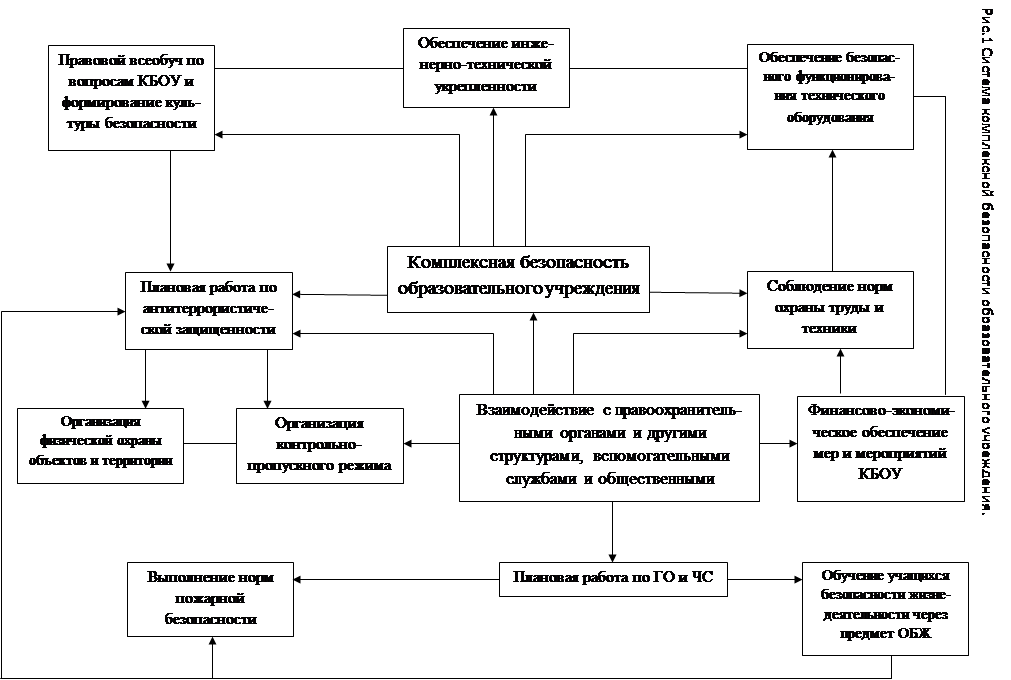 Основной элемент системы комплексной безопасности учреждения – уровень допустимого минимального риска. Он служит критерием оценки и определения путей и мер совершенствования технических систем, организационной структуры и управления системой комплексной безопасности образовательного учреждения. Плановая работа по антитеррористической защищённости образовательного учреждения осуществляется в целях обеспечения режима, исключающего несанкционированное проникновение граждан и техники на территорию образовательного учреждения и в имеющиеся здания и сооружения, защиту персонала и обучающихся от насильственных действий. Включает в себя организацию охранных мероприятий по следующим направлениям:- периметральное ограждение территории учреждения;- организация круглосуточной охраны здания и территории: днём – техническими служащими, ночью – сторожем;- организация контрольно-пропускного режима в здании школы;- оснащение учреждения тревожной кнопкой, подключенной на пульт централизованной охраны г. Углич;- установка системы видеонаблюдения на территории школы и дошкольной группы.В учреждении создан паспорт антитеррористической защищённости, который ежегодно корректируется.Плановая работа по гражданской оборонеОрганизовано обучение обучающихся и сотрудников учреждения по ГОиЧС. Действия обучающихся и сотрудников в чрезвычайных ситуациях регулярно отрабатываются в ходе тренировочных занятий по имеющимся инструкциям. Для обучающихся издаются памятки о действиях при возникновении экстремальных и чрезвычайных ситуаций.Выполнение норм пожарной безопасностиВ учреждении функционирует противопожарная сигнализация. Практическая работа по отработке навыков в случае возникновения пожара проводится 2 раза в год совместно с сотрудниками пожарной части. Проводится обучение по электробезопасности, пожарно-техническому минимуму работников учреждения.Соблюдение норм охраны труда и техники безопасностиВ учреждении созданы условия для безопасного пребывания обучающихся и сотрудников. Проведена специальная оценка условий труда. С работниками и обучающимися регулярно проводятся инструктажи по охране труда и технике безопасности. Соблюдаются нормы и правила СанПиН. В 2018-2019 учебном году несчастных случаев не зарегистрировано.Профилактика правонарушений и ПДДВ учреждении проводится регулярное информирование школьников о необходимости соблюдения правил дорожного движения: инструктажи, практические занятия, беседы о правилах безопасного поведения в школе и в общественных местах. До обучающихся доводятся правила поведения вблизи водоёмов, железнодорожного полотна, в быту и т.д. Совместно с сотрудниками ТКДН и ЗП Некоузского района, МО МВД России «Некоузский» проводятся мероприятия, направленные на профилактику правонарушений. С нарушителями организуется работа в рамках образовательного учреждения. Данные вопросы обсуждаются на родительских собраниях.В учреждении создан паспорт дорожной безопасности. В коридоре и на сайте учреждения размещена схема безопасного маршрута.          Изучение курса ОБЖОбучение безопасности жизнедеятельности обучающихся осуществляется при изучении курса ОБЖ и в рамках изучения предмета «Окружающий мир» в начальной школе. Изучаемый материал формирует у обучающихся сознательное и ответственное отношение к личной безопасности и безопасности окружающих. Обучающиеся приобретают знания и умения распознавать и оценивать опасные ситуации, определять способы защиты, оказывать само и взаимопомощь. В учреждении имеются стенды и плакаты по пропаганде действий, направленных на обеспечение безопасности на дороге, по предупреждению пожаров и действиям при их возникновении, по действиям при возникновении террористической опасности: «Терроризм – угроза обществу», «Пожарная безопасность», «Уголок гражданской защиты».Вывод: В образовательном учреждении ведётся комплексная работа по созданию безопасных условий для участников образовательного процесса. Созданы условия для сохранения жизни и здоровья обучающихся и работников, материальных ценностей учреждения от возможных несчастных случаев, пожаров, аварий, стихийных бедствий и других чрезвычайных ситуаций. В своей работе учреждение взаимодействует с МО МВД России «Некоузский», отделом по делам гражданской обороны, чрезвычайным ситуациям и ликвидации последствий стихийных бедствий, муниципальным органом управления образованием, другими органами и организациями, осуществляющими решение данных вопросов. Раздел №14. Приоритетные направления работы школыПовышение качества образования через эффективное управление ресурсами.Создание условий для развития одарённых детей и общей среды для проявления и развития способностей каждого ребёнка, выявления возможностей одарённых детей.В 2018-2019 учебном году необходимо обновление и пополнение нормативной базы по введению ФГОС ООО, внесение изменений и дополнений в ООПООО в соответствии с ФГОС ООО и локальные акты школы в соответствии с требованиями законодательства.Совершенствование системы работы школы, направленной на сохранение и укрепление здоровья обучающихся.Развитие учительского потенциала. Продолжение практики поддержки талантливых учителей. Работа по совершенствованию профессионального уровня педагогов через эффективные методики управления.Укрепление материальной базы учебных кабинетов в соответствии с ФГОС.Раздел №15. Общие выводы по итогам самообследованияДеятельность образовательной организации строится в соответствии с Уставом учреждения, с федеральным законом от 29 декабря  № 273-ФЗ «Об образовании в РФ», нормативно-правовой базой, программно-целевыми установками Департамента образования Ярославской области.Школа стабильно функционирует в режиме развития.Школа предоставляет доступное качественное образование, воспитание и развитие в безопасных, комфортных условиях, адаптированных к возможностям каждого ребёнка.Контингент обучающихся стабилен, движение обучающихся происходит по объективным причинам и не вносит дестабилизации в процесс развития школы.Уровень подготовки выпускников позволяет им поступать в средние профессиональные учебные заведения.Здание и территория учреждения поддерживаются в хорошем состоянии.Работа по внутришкольному контролю организована и проводится в соответствии с планом учреждения, составленным по всем направлениям деятельности.Качество образовательных воздействий осуществляется за счёт эффективного использования современных образовательных технологий, в том числе информационно-коммуникационных.В управлении школой сочетаются принципы единоначалия с демократичностью школьного уклада. Родители являются участниками органов соуправления школой. Школа планомерно работает над проблемой здоровья школьников, не допуская отрицательной динамики состояния здоровья обучающихся.В школе созданы все условия для самореализации ребёнка в урочной и внеурочной деятельности.Повышается профессиональный уровень педагогического коллектива школы через курсы повышения квалификации, организацию внутрифирменного обучения, семинары, творческие встречи, мастер-классы и т.д.Родители, выпускники и социум выказывают позитивное отношение к деятельности школы.II. Показатели деятельности общеобразовательной организации, подлежащей самообследованию (утверждены приказом Министерства образования и науки РФ от 10 декабря . №1324)Показатели деятельности МОУ Спас-Ильдинская ООШОтчёт о результатах самообследованиядошкольной группы МОУ Спас-Ильдинская ООШАналитическая часть   Целями проведения самообследования дошкольной разновозрастной группы являются обеспечение доступности и открытости информации о деятельности в ней. В процессе самообследования были проведены оценка образовательной деятельности, системы управления дошкольной группы, содержания и качества подготовки воспитанников, организация воспитательно-образовательного процесса, анализ движения воспитанников, качества кадрового, учебно-методического, библиотечно-информационного обеспечения, материально-технической базы, анализ показателей деятельности дошкольной группы.Учреждение расположено по адресу: Ярославская область, Некоузский район, с. Спас-Ильдь, д.16.Дошкольная группа осуществляет свою деятельность в соответствии с:– Законом РФ «Об образовании» от 29.12.2012г, № 273-ФЗ; – Санитарно-эпидемиологическими правилами и нормативами СанПиН 2.4.1.3049-13;– Уставом МОУ Спас-Ильдинская ООШ; – Федеральным законом «Об основных гарантиях прав ребёнка Российской Федерации»;– Конвенцией ООН о правах ребёнка.В 2018-2019 учебном году (данные на конец мая 2019 года) дошкольную группу посещали 13 воспитанников в возрасте от 3 до 7 лет.
Количество групп - 1Режим работы дошкольной группы:5-дневная рабочая неделя с выходными днями (суббота, воскресенье) с 5 часовым пребыванием детей с 9.00 до 14.00II. Результаты анализа показателей деятельности2.1. Система управления организации   Управление дошкольной разновозрастной группой МОУ Спас-Ильдинская ООШ осуществляется в соответствии с Уставом МОУ Спас-Ильдинская ООШ и законодательством РФ. В дошкольной группе реализуется возможность участия в управлении учреждением всех участников образовательного процесса.    Отношения дошкольной группы с родителями (законными представителями) воспитанников регулируются в порядке, установленном Законом РФ «Об образовании», договором и Уставом.Вывод: дошкольная группа МОУ Спас-Ильдинская ООШ функционирует в соответствии с нормативными документами в сфере образования Российской Федерации. Структура и механизм управления дошкольной группой определяет её стабильное функционирование.2.2.1. Содержание образовательной деятельности   В дошкольной группе реализуется программа «От рождения до школы» под редакцией Н.Е. Вераксы, используются информационные технологии, создана комплексная система планирования образовательной деятельности с учётом направленности реализуемой общеобразовательной программы, возрастных особенностей воспитанников, которая позволяет поддерживать качество подготовки воспитанников к школе на достаточно высоком уровне.   Содержание программы соответствует основным положениям возрастной психологии и дошкольной педагогики; выстроено с учётом принципа интеграции образовательных областей в соответствии с возрастными возможностями и особенностями воспитанников, спецификой и возможностями образовательных областей.   Программа основана на комплексно-тематическом принципе построения образовательного процесса; предусматривает решение программных образовательных задач в совместной деятельности взрослого и детей и самостоятельной деятельности детей не только в рамках образовательной деятельности, но и при проведении режимных моментов в соответствии со спецификой дошкольного образования.   Реализация программы предполагает решение специфических задач во всех видах детской деятельности, имеющих место в режиме дня дошкольного учреждения: режимные моменты, игровая деятельность; индивидуальная и подгрупповая работа; самостоятельная деятельность.2.2.2 Организация образовательного процесса   Основное внимание в 2018-2019 учебном году было уделено выполнению приоритетных направлений развития системы образования Российской Федерации, реализации государственной политики в сфере дошкольного образования с учетом региональной специфики и запросов населения на образовательные услуги. Для этого были выделены следующие задачи: Проектирование образовательного пространства дошкольной группы в условиях ФГОС.Использование технологий целенаправленного формирования ценностного отношения детей и родителей к здоровью и здоровому образу жизни.Патриотическое воспитание детей дошкольного возраста через приобщение их к социокультурным ценностям народной культуры и ценностям семьи.   Поэтому первое место в работе ДОУ было отведено изучению и введению в практику работы ФГОС к структуре образовательной программы дошкольного образования. Деятельность дошкольной группы организована в соответствии с уставом, планами и локальными актами учреждения, обеспечена годовым и календарно-тематическим планированием. Содержание планирования включает в себя совокупность образовательных областей, которые обеспечивают разностороннее развитие детей с учетом их возрастных и индивидуальных особенностей по основным направлениям: физическому, социально-личностному, познавательно-речевому, художественно-эстетическому. Учитываются принципы модели организации образовательного процесса в соответствии с Федеральными Государственными Образовательными Стандартами.   Непосредственно образовательная деятельность реализуется через организацию различных видов детской деятельности или их интеграции.В процессе планирования соблюдаются следующие принципы: – принцип интеграции образовательных областей в соответствии с возрастными возможностями и особенностями воспитанников, спецификой и возможностями образовательных областей: «Речевое развитие», «Познавательное развитие», «Физическое развитие», «Социально-коммуникативное развитие», «Художественно-эстетическое развитие»; – принцип комплексно-тематического планирования, в основу которого положена идея интеграции содержания разных образовательных областей вокруг общей темы, которая на определённое время становится объединяющей: «Моя семья», «Наш детский сад», «Золотая осень» и т.д. При выборе темы учитываются интересы детей, задачи воспитания и развития, текущие явления (например, времена года)  и яркие события (например, праздники).   Организованная в дошкольной группе предметно-развивающая среда инициирует познавательную и творческую активность детей,  предоставляет ребенку свободу выбора форм активности, обеспечивает содержание разных форм детской деятельности, безопасна и комфорта, соответствует интересам, потребностям и возможностям каждого ребенка, обеспечивает гармоничное отношение ребенка с окружающим миром.   Взаимодействие с родителями коллектив дошкольной группы строит на принципе сотрудничества.   При этом решаются приоритетные задачи:повышение педагогической культуры родителей;приобщение родителей к участию в жизни дошкольной группы;изучение семьи и установление контактов с ее членами для согласования воспитательных воздействий на ребенка.Для решения этих задач используются различные формы работы:проведение совместных мероприятий для детей и родителей;анкетирование;наглядная информация;выставки совместных работ.   Образовательная деятельность осуществляется в процессе организации различных видов детской деятельности, образовательной деятельности, осуществляемой в ходе режимных моментов, самостоятельной  деятельности, взаимодействия с семьями детей. Основной формой работы с детьми дошкольного возраста и ведущим видом деятельности для них является игра. Образовательный процесс реализуется в адекватных дошкольному возрасту формах работы с детьми.2.2.3. Качество подготовки воспитанников   На основании Федерального государственного образовательного стандарта дошкольного образования, утвержденного Приказом Министерства образования и науки Российской Федерации от 17.10.2013 №1155, в целях оценки эффективности педагогических действий и лежащей в основе их дальнейшего планирования проводилась оценка индивидуального развития детей.   Результаты педагогического анализа показывают преобладание детей со средним уровнем развития, что говорит об эффективности педагогического процесса в дошкольной группе.   Результатом осуществления воспитательно-образовательного процесса явилась качественная подготовка детей к обучению  в школе. Готовность дошкольника к обучению в школе характеризует достигнутый уровень психологического развития накануне поступления в школу.   Хорошие результаты достигнуты благодаря использованию в работе методов, способствующих развитию самостоятельности, познавательных интересов детей, созданию проблемно-поисковых ситуаций и обогащению предметно-развивающей среды.Основная общеобразовательная программа дошкольного образования реализуется в полном объеме. 2.3. Качество кадрового обеспечения   Работа с кадрами была направлена на повышение профессионализма, творческого потенциала педагогической культуры педагога, оказание методической помощи педагогу.  Педагог дошкольной группы постоянно повышает свой профессиональный уровень, посещает методические объединения, знакомится с опытом работы своих коллег и других дошкольных учреждений, приобретает и изучает новинки периодической и методической литературы. Все это в комплексе дает хороший результат в организации педагогической деятельности и улучшении качества образования и воспитания дошкольников. 2.4. Материально-техническая база   В дошкольной группе создана материально-техническая база для жизнеобеспечения и развития детей, ведется систематически работа по созданию предметно-развивающей среды. Дошкольная группа находится в здании МОУ Спас-Ильдинская ООШ. В здании имеется центральное отопление, вода, канализация, сантехническое оборудование в удовлетворительном состоянии.    В дошкольной группе имеется групповая комната, включающая игровую, познавательную, обеденную зоны.   Групповая комната оформлена. При создании предметно-развивающей среды воспитатель учитывает возрастные, индивидуальные особенности детей группы. Группа постепенно пополняется современным игровым оборудованием, современными информационными стендами. Предметная среда групповой комнаты оптимально насыщена, выдержана мера «необходимого и достаточного» для каждого вида деятельности, представляет собой «поисковое поле» для ребенка, стимулирующее процесс его развития и саморазвития, социализации и коррекции. В дошкольной группе не только уютно, красиво, удобно и комфортно детям, созданная развивающая среда открывает воспитанникам весь спектр возможностей, направляет усилия детей на эффективное использование отдельных ее элементов. Группа оснащена 1 персональным компьютером, 1 телевизором. Обеспечение условий безопасности выполняется локальными нормативно-правовыми документами: приказами, инструкциями, положениями.   В соответствии с требованиями действующего законодательства по охране труда с сотрудниками систематически проводятся разного вида инструктажи: вводный (при поступлении на работу), первичный (с вновь поступившими), повторный, что позволяет персоналу владеть знаниями по охране труда и технике безопасности, правилами пожарной безопасности, действиями в чрезвычайных ситуациях. С воспитанниками дошкольной группы проводятся беседы по ОБЖ, игры по охране здоровья и безопасности, направленные на воспитание у детей сознательного отношения к своему здоровью и жизни. Проводятся следующие профилактические мероприятия:осмотр детей во время утреннего приема;антропометрические замеры;анализ заболеваемости 1 раз в месяц, в квартал, 1 раз в год;ежемесячное подведение итогов посещаемости детей. 2.5.Функционирование внутренней системы оценки качества образования   Систему качества дошкольного образования мы рассматриваем как систему контроля внутри дошкольной группы, которая включает себя интегративные составляющие:качество научно-методической работы;качество воспитательно-образовательного процесса;качество работы с родителями;качество работы с педагогическими кадрами;качество предметно-пространственной среды.III. Заключение   Модернизация системы образования в России предъявляет новые требования к дошкольным образовательным учреждениям и к организации в них воспитательно-образовательного процесса.    В МОУ Спас-Ильдинской ООШ разработана основная общеобразовательная программа дошкольного образования с учётом ФГОС.Цели:1) повышение социального статуса дошкольного образования;2) обеспечение государством равенства возможностей для каждого ребенка в получении качественного дошкольного образования;3) обеспечение государственных гарантий уровня и качества дошкольного образования на основе единства обязательных требований к условиям реализации образовательных программ дошкольного образования, их структуре и результатам их освоения;4) сохранение единства образовательного пространства Российской Федерации относительно уровня дошкольного образования.Задачи:1) охрана и укрепление физического и психического здоровья детей, в том числе их эмоционального благополучия;2) обеспечение равных возможностей для полноценного развития каждого ребенка в период дошкольного детства независимо от места жительства, пола, нации, языка, социального статуса, психофизиологических и других особенностей (в том числе ограниченных возможностей здоровья);3) обеспечение преемственности целей, задач и содержания образования, реализуемых в рамках образовательных программ различных уровней (далее - преемственность основных образовательных программ дошкольного и начального общего образования);4) создания благоприятных условий развития детей в соответствии с их возрастными и индивидуальными особенностями и склонностями, развития способностей и творческого потенциала каждого ребенка как субъекта отношений с самим собой, другими детьми, взрослыми и миром;5) объединение обучения и воспитания в целостный образовательный процесс на основе духовно-нравственных и социокультурных ценностей и принятых в обществе правил и норм поведения в интересах человека, семьи, общества;6) формирование общей культуры личности детей, в том числе ценностей здорового образа жизни, развития их социальных, нравственных, эстетических, интеллектуальных, физических качеств, инициативности, самостоятельности и ответственности ребенка, формирования предпосылок учебной деятельности;7) обеспечение вариативности и разнообразия содержания Программ и организационных форм дошкольного образования, возможности формирования Программ различной направленности с учетом образовательных потребностей, способностей и состояния здоровья детей;8) формирование социокультурной среды, соответствующей возрастным, индивидуальным, психологическим и физиологическим особенностям детей;9) обеспечения психолого-педагогической поддержки семьи и повышения компетентности родителей (законных представителей) в вопросах развития и образования, охраны и укрепления здоровья детейПОКАЗАТЕЛИ ДЕЯТЕЛЬНОСТИ дошкольной группы МОУ Спас-Ильдинская ООШ (САМООБСЛЕДОВАНИЕ)                             Директор МОУ Спас-Ильдинская ООШ             Н.Ю.Савицкая      Рассмотрено на заседаниипедагогического совета 13.04.2020 г протокол №5    Утверждаю    Директор школы                                Н.Ю.Савицкая     13.04.2020 гРазделНазвание разделаСодержание2Общие сведения о состоянии и развитии образовательной организации. Управление образовательным процессом…………………………………...                         3-71.Оценка соблюдения обязательных требований к соответствию содержания реализуемых образовательных программ основного, среднего общего образования и направленности образовательных программ, подтвержденным свидетельством о государственной аккредитации7-82.Оценка соответствия рабочих программ учебных предметов требованиям законодательства Российской Федерации, распорядительным документам образовательной организации…………..8-93.Оценка соответствия качества подготовки обучающихся и выпускников требованиям законодательства Российской Федерации……………………94.Оценка социальных условий пребывания обучающихся в образовательном учреждении согласно требованиям Российской Федерации…………………………………………………………………….9-105.Оценка выполнения муниципального задания…………………………….106.Оценка кадрового обеспечения образовательного процесса………………10-117.Оценка учебно-методического оснащения образовательного процесса….11-158.Оценка библиотечно-информационного оснащения образовательного процесса………………………………………………………………………..15-169.Оценка материально-технического оснащения образовательного процесса………………………………………………………………………..16-1710.Оценка охвата обучающихся системой дополнительного образования…..17-2011.Оценка результативности участия обучающихся в олимпиадах, конкурсах, соревнованиях различного уровня………………………………2012.Оценка востребованности выпускников школы…………………………….2013.Оценка обеспечения безопасности ОУ……………………………………..20-2214.Приоритетные направления работы школы…………………………………22-2315.Общие выводы по итогам самообследования……………………………….23ПоказательПоказательФактический показательНаличие рабочих программ учебных предметов требованиям законодательства РФНаличие рабочих программ учебных предметов требованиям законодательства РФсоответствуетСоответствие рабочих программ учебных предметов требованиям законодательства РФ и распорядительным документам школы- порядок разработки РП- структура РП- соответствие стандартам и примерным программам+++Реализация РП в соответствии с учебным планом и графиком учебного процесса (% от общего объема)Реализация РП в соответствии с учебным планом и графиком учебного процесса (% от общего объема)1002018-2019 учебный год2018-2019 учебный годКоличество%Всего работников учреждения 13100%В том числе: Администрация 18%Педагогические работники 754%в т.ч. учителей646%Учебный годВысшее профессиональноеСреднее профессиональное2018-20196 ч. (86%)1 ч. (14%)Учебный годВысшаяВысшаяВысшаяПерваяПерваяПерваяСоответствие занимаемой должностиСоответствие занимаемой должностиСоответствие занимаемой должностиБез категорииБез категорииБез категории2018-20190 ч.0 ч.0 ч.3 ч.3 ч.3 ч.3 ч.3 ч.3 ч.1 ч.1 ч.1 ч.Количественный отчёт по кадрам - возраст на 31.12.2019 г.Количественный отчёт по кадрам - возраст на 31.12.2019 г.Количественный отчёт по кадрам - возраст на 31.12.2019 г.Количественный отчёт по кадрам - возраст на 31.12.2019 г.Количественный отчёт по кадрам - возраст на 31.12.2019 г.Количественный отчёт по кадрам - возраст на 31.12.2019 г.Количественный отчёт по кадрам - возраст на 31.12.2019 г.Количественный отчёт по кадрам - возраст на 31.12.2019 г.Количественный отчёт по кадрам - возраст на 31.12.2019 г.Количественный отчёт по кадрам - возраст на 31.12.2019 г.Количественный отчёт по кадрам - возраст на 31.12.2019 г.Количественный отчёт по кадрам - возраст на 31.12.2019 г.Количественный отчёт по кадрам - возраст на 31.12.2019 г.ОУОУОУпедколлективпедколлективпедколлективОУОУОУ20-30 лет30-40 лет30-40 лет40-50 лет50-60 лет50-60 лет60-70 лет70 - 80 лет70 - 80 лет80 - 90 летвсеговсего- количество человек- количество человек- количество человек111400100077процентпроцентпроцент14,314,314,357,10014,3000ОУОУОУадминистрацияадминистрацияадминистрацияадминистрацияадминистрацияОУОУОУ20-30 лет30-40 лет30-40 лет40-50 лет50-60 лет50-60 лет60-70 лет70-80 лет70-80 лет80-90 летвсеговсего количество человек количество человек количество человек000100000011процентпроцентпроцент00070000002018-2019 учебный годДо 5 летОт 5 до 10 летОт 10 до 20 летСвыше 20 летКоличество 1 чел0 чел2 чел.4 чел.Процент 14,3%0%28,6%57,1%№ п/пНазвание учебникаАвторИздательствоГод издания1.Русский язык 1 классКанакина В.П., Горецкий В.ГПросвещение 20172Русский язык 2 классКанакина В.П., Горецкий В.ГПросвещение20173.Русский язык 3 класс Канакина В.П., Горецкий В.Г Просвещение20174.Русский язык 4 классКаленчук М.Л., Чуракова Н.А., Байкова Т.А.Академкнига/Учебник20145.Русский язык 5 классЛадыженская Т. А., Баранов М. Т. и дрПросвещение20186.Русский язык 6 классЛадыженская Т. А., Баранов М. Т. и дрПросвещение20157.Русский язык 7 классЛадыженская Т. А., Баранов М. Т. иПросвещение20158.Русский язык 8 классТростенцова Л.А., Ладыженская Т. А. и др. Просвещение20179.Русский язык 9 классТростенцова Л.А., Ладыженская Т. А. и др.Просвещение201810.Литературное чтение 1 классГорецкий В.Г, Климанова Л.ФПросвещение201711Литературное чтение 2 классГорецкий В.Г, Климанова Л.ФПросвещение201712.Литературное чтение 3 класс Горецкий В.Г, Климанова Л.Ф Просвещение 201713.Литературное чтение 4 классЧуракова Н.А.Академкнига/Учебник201414.Литература 5 классКурдюмова Т.Ф.Дрофа 201615.Литература 6 классКурдюмова Т.Ф.Дрофа201516.Литература 7 классКурдюмова Т.Ф.Дрофа201417.Литература 8 классКурдюмова Т.Ф.Дрофа201618.Литература 9 классКурдюмова Т.Ф.Дрофа201819Математика 1 классМороз М.И., Волкова С.И., Степанова С.ВПросвещение 201820.Математика 2 классМороз М.И., Волкова С.И., Степанова С.В Просвещение201821.Математика 3 класс Мороз М.И., Волкова С.И., Степанова С.В Просвещение201822.Математика 4 классЧекин А.Л.Академкнига/Учебник201423.Математика. Арифметика. Геометрия. 5 классБунимович Е.А.,Кузнецова Л.В.,Минаева С.С.Просвещение201424.Математика. Арифметика. Геометрия. 6 классБунимович Е.А.,Кузнецова Л.В.,Минаева С.С.Просвещение201425.Алгебра 7 классДорофеев Г.В.,Суворова С.Б.,Е.А.БунимовичПросвещение201426.Алгебра 8 классДорофеев Г.В.,Суворова С.Б.,Е.А.БунимовичПросвещение201727.Алгебра 9 классДорофеев Г.В.,Суворова С.Б.,Е.А.БунимовичПросвещение201428.Геометрия 7-9Атанасян Л.С.Просвещение201529.Физика 7 классПерышкин А.В.Дрофа201530.Физика 8 классПерышкин А.ВДрофа201731.Физика 9 классПерышкин А.В.,Гутник Е.М.Дрофа201532.История древнего мира 5 классВигасин А.А.Просвещение201933.История средних веков 6 классАгибалова Е.В., Донской Г.М.Просвещение201534.История нового времени 7 классЮдовская А.Я., Баранов П.А.Просвещение201835.История нового времени 8 классЮдовская А.Я., Баранов П.А.Просвещение201836.Всеобщая историяАлексашкина Л.Н.Мнемозина201537.История России 6 классАрсентьев Н.М.,   А.А.Данилов.,  П.Ф Стефанович.,  А.Я. ТокареваПросвещение 201638.История России 7 классПчелов Е.В.Русское слово201539.История России 8 классДанилов А.А.,Курукин Просвещение201740.История России 9 классДанилов А.А.,Левандовский а.аПросвещение201841.Обществознание 5 классБоголюбов Л.Н.Просвещение201542.Обществознание 6 классБоголюбов Л.Н.Просвещение201543.Обществознание 7 классБоголюбов Л.Н.Просвещение 201644.Обществознание 8 классБоголюбов Л.Н.Просвещение 201645.Обществознание 9 классБоголюбов Л.НПросвещение201646.Изобразительное искусство 1 классНеменская Л.А.Просвещение201547Изобразительное искусство 2 классНеменская Л.А.Просвещение201548.Изобразительное искусство 3 классНеменская Л.А.Просвещение201549.Изобразительное искусство 4 классНеменская Л.А.Просвещение201550.Изобразительное искус-ство 5 классГоряева Н.А., Островская О.В.Просвещение201551.Изобразительное искус-ство 6 классЛ.А. НеменскаяПросвещение201552.Изобразительное искусство 7-8 классА.С. Питерских, Г.Е. ГуровПросвещение201553.Немецкий язык 2 классИ.Л. Бим, Л.И. РыжоваПросвещение201354.Немецкий язык 3 классИ.Л. Бим, Л.И. Рыжо-ва, Л.М. ФомичеваПросвещение201655.Немецкий язык 4 классИ.Л. Бим, Л.И. Рыжо-ваПросвещение201556.Немецкий язык 5 классИ.Л. Бим, Л.И. Рыжо-ваПросвещение201657.Немецкий язык 6 классИ.Л. Бим, Л.В. Садомова, Л.М. СанниковаПросвещение201658.Немецкий язык 7 классИ.Л. Бим, Л.В. Садомова,Просвещение201559Немецкий язык 8 классИ.Л. Бим, Л.В. Садомова, Л.М. СанниковаПросвещение201560.Немецкий язык 9 классИ.Л. Бим, Л.В. СадомоваПросвещение201561.Технология 1 класс Роговцева Н.И Просвещение 201762Технология 2 классРоговцева Н.ИПросвещение 201763.Технология 3 класс Роговцева Н.И Просвещение 201764.Технология 4 классРагозина Т.М., Гринёва А.А.Академкнига/Учебник201565.Технология 5 класс. Технологии ведения домаН.В. Синица В.Д. СимоненкоВентана – Граф201566.Технология 5 класс. Обслуживающий трудЮ.В.Крупская. Н.И. ЛебедеваВентана – Граф201567.Технология 6 класс. Обслуживающий труд.В.Д. СимоненкоВентана – Граф201568.Технология 7 класс. Обслуживающий трудН.В. Синица. В.Д. СимоненкоВентана – Граф201569.Технология. Черчение и графикаА.А. Павлова, Е.И. КорзиноваМнемозина201570.Окружающий мир 1 классПлешаков А.АПросвещение 201871.Окружающий мир 2 классПлешаков А.А.Просвещение201872Окружающий мир 3 классПлешаков А.А.Просвещение201873.Окружающий мир 4 классФедотова О.Н., Трафимова Г.В., Трафимов С.А.Академкнига/Учебник201574.Биология.  Введение в биологию. 5 класс Н.И. Сонин, А.А. ПлешаковДрофа201575.Биология. Живой организм. 6 классН.И. Сонин, В.И. СонинаДрофа201576.Биология. Многообразие живых организмов. 7 классВ.Б. Захаров, Н.И. СонинДрофа201977.Биология. Человек. 8 классН.И. Сонин, М.Р. СапинДрофа201878.Биология. Общие закономерности. 9 классС.Г. Мамонтов, В.Б. ЗахаровДрофа201879.География 5-6 класс ЗемлеведениеО.А. Климанова, В.В. Климанов, Э.В. КимДрофа201880.География 7 классСтрановедениеО.А. Климанова, В.В. Климанов, Э.В. КимДрофа201581.География 8 класс География России. Природа и населениеА.И. АлексеевДрофа201782.География 9 класс. География России. Хозяйство и географические районы. А.И. АлексеевДрофа201783.Химия. 8 классО.С. ГабриелянДрофа201884.Химия 9 классО.С. ГабриелянДрофа201885.Основы безопасности жизнедеятельностиА.Т. Смирнов, Б.О. ХренниковПросвещение201586.Музыка 1 классЕ.Д. КритскаяПросвещение201587Музыка 2 классЕ.Д.КритскаяПросвещение 201588.Музыка 3 классЕ.Д. КритскаяПросвещение201589.Музыка 4 классЕ.Д. КритскаяПросвещение201590.Музыка 5 классГ.П. Сергеева, Е.Д. КритскаяПросвещение201591.Музыка 6 классГ.П. Сергеева, Е.Д. КритскаяПросвещение201592.Музыка 7 классГ.П. Сергеева, Е.Д. КритскаяПросвещение201593.Музыка 8 классГ.П. Сергеева, Е.Д. КритскаяПросвещение201594.Музыка 9 классГ.П. Сергеева, Е.Д. КритскаяПросвещение201595.Физическая культура 1-4 классыВ.Н. ШаулинУчебная литература201696.Физическая культура 5-7 классыМ.Я. ВиленскийПросвещение201697.Физическая Культура 8-9 классыМ.Я. ВиленскийПросвещение201698.Информатика 7 классН.Д. УгриновичБином201599.Информатика 8 классН.Д. УгриновичБином2015100.Информатика и ИКТ 9 классН.Д. УгриновичБином2015Книжный фонд (всего)Книжный фонд (всего)Количествоэкз. Книжный фонд (всего)Книжный фонд (всего)Количествоэкз. 11Учебники132622Художественная литература77233Методическая литература78044Справочная литература3255Научно-популярная литература1766Электронные ресурсы26Ступень образованияОбеспеченность учебникамиОбеспеченность учебникамиСтупень образования%Из них из фонда школьной библиотекиНачальное общее 100%100%Основное общее100%100%Итого по школе100%100%2017-2018 уч. год2018-2019 уч. год9 класс9 классВсего выпускников63Продолжают обучение в 10 классе00Поступили в ССУЗы31Поступили в ПУ32Поступили в вечерние школы--Не работают и не учатся--№ п/пПоказателиЧисленное значение1.ОБРАЗОВАТЕЛЬНАЯ ДЕЯТЕЛЬНОСТЬ1.1Общая численность учащихся   21 человек1.2Численность учащихся по образовательной программе начального общего образования   8 человек1.3Численность учащихся по образовательной программе основного общего образования 13 человек1.4Численность/удельный вес численности учащихся, успевающих на “ и “ по результатам промежуточной аттестации, в общей численности учащихся  23,8%1.5Средний балл государственной итоговой аттестации выпускников 9 класса по русскому языку17 баллов / оценка 31.6Средний балл государственной итоговой аттестации выпускников 9 класса по математике  6 баллов / оценка 31.7Численность/удельный вес численности выпускников 9 класса, получивших неудовлетворительные результаты на государственной итоговой аттестации по русскому языку, в общей численности выпускников 9 класса0 человек / 0%1.8Численность/удельный вес численности выпускников 9 класса, получивших неудовлетворительные результаты на государственной итоговой аттестации по математике, в общей численности выпускников 9 класса0 человек / 0%1.9Численность/удельный вес численности выпускников 9 класса, не получивших аттестаты об основном общем образовании, в общей численности выпускников 9 класса0 человек / 0%1.10Численность/удельный вес численности выпускников 9 класса, получивших аттестаты об основном общем образовании с отличием, в общей численности выпускников 9 класса0 человек / 0%1.11Численность/удельный вес численности учащихся, принявших участие в различных олимпиадах, смотрах, конкурсах, в общей численности учащихся81%1.12Численность/удельный вес численности учащихся-победителей и призёров олимпиад, смотров, конкурсов, в общей численности учащихся 81.13Численность/удельный вес численности учащихся, получающих образование с углубленным изучением отдельных учебных предметов, в общей численности учащихся 0 человек / 0%1.14Численность/удельный вес численности учащихся, получающих образование в рамках профильного обучения, в общей численности учащихся 0 человек / 0%1.15Численность/удельный вес численности обучающихся с применением дистанционных образовательных технологий, электронного обучения, в общей численности учащихся  0 человек / 0%1.16Численность/удельный вес численности учащихся в рамках сетевой формы реализации образовательных программ, в общей численности учащихся 0 человек / 0%1.17Общая численность педагогических работников, в том числе:7 человек1.18Численность/удельный вес численности педагогических работников, имеющих высшее образование, в общей численности педагогических работников 6 человек / 86%1.19Численность/удельный вес численности педагогических работников, имеющих высшее образование педагогической направленности (профиля), в общей численности педагогических работников 6 человек / 86%1.20Численность/удельный вес численности педагогических работников, имеющих среднее профессиональное образование, в общей численности педагогических работников 1 человека / 14%1.21Численность/удельный вес численности педагогических работников, имеющих среднее профессиональное образование педагогической направленности (профиля), в общей численности педагогических работников1 человека / 14%1.22Численность/удельный вес численности педагогических работников, которым по результатам аттестации присвоена квалификационная категория в общей численности педагогических работников, в том числе:3 человека / 42,8%1.22.1Высшая  00%1.22.2Первая3 человека / 42,8%1.23Численность/удельный вес численности педагогических работников в общей численности педагогических работников, педагогический стаж работы которых составляет: 1.23.1До 5 лет1 человек / 14,3%1.23.2Свыше 30 лет1 человек / 14,3%1.24  Численность/удельный вес численности педагогических работников в общей численности педагогических работников в возрасте до 30 лет 1 человек / 14,3%1.25 Численность/удельный вес численности педагогических работников в общей численности педагогических работников в возрасте от 55 лет 1 человек / 14,3%1.26  Численность/удельный вес численности педагогических и административно-хозяйственных работников, прошедших за последние 5 лет повышение квалификации/профессиональную переподготовку по профилю педагогической деятельности или иной осуществляемой в образовательной организации деятельности, в общей численности педагогических и административно-хозяйственных работников 7 человек / 100%1.27  Численность/удельный вес численности педагогических и административно-хозяйственных работников, прошедших повышение квалификации по применению в образовательном процессе федеральных государственных образовательных стандартов в общей численности педагогических и административно-хозяйственных работников7 человек / 100%2.ИНФРАСТРУКТУРА2.1  Количество компьютеров в расчёте на одного учащегося0,282.2  Количество экземпляров учебной и учебно-методической литературы из общего количества единиц хранения библиотечного фонда, состоящих на учёте, в расчёте на одного учащегося53,02.3  Наличие в образовательной организации системы электронного документооборота  да2.4  Наличие читального зала библиотеки, в том числе:2.4.1  С обеспечением возможности работы на стационарных компьютерах или использования переносных компьютеров да2.4.2  С медиатекойда2.4.3  Оснащённого средствами сканирования и распознавания текстов  да2.4.4  С выходом в Интернет с компьютеров, расположенных в помещении библиотекида2.4.5  С контролируемой распечаткой бумажных материалов  да2.5  Численность/удельный вес численности учащихся, которым обеспечена возможность пользоваться широкополосным Интернетом (не менее 2 Мб/с), в общей численности учащихся21 человек / 100%2.6Общая площадь помещений, в которых осуществляется образовательная деятельность, в расчёте на одного учащегося4,8 кв.мN п/пПоказателиЕдиница измерения1.Образовательная деятельность1.1Общая численность воспитанников, осваивающих образовательную программу дошкольного образования, в том числе:13 человек1.1.1В режиме полного дня (8 - 10 часов)нет1.1.2В режиме кратковременного пребывания (3 - 5 часов)13 человек1.1.3В семейной дошкольной группенет1.1.4В форме семейного образования с психолого-педагогическим сопровождением на базе дошкольной образовательной организациинет1.2Общая численность воспитанников в возрасте до 3 летнет1.3Общая численность воспитанников в возрасте от 3 до 7 лет91.4Численность/удельный вес численности воспитанников в общей численности воспитанников, получающих услуги присмотра и ухода:13 человек/100%1.4.1В режиме полного дня (10 часов)-1.4.2В режиме продленного дня (более 10  часов)нет1.4.3В режиме круглосуточного пребываниянет1.5Численность/удельный вес численности воспитанников с ограниченными возможностями здоровья в общей численности воспитанников, получающих услуги:нет1.5.1По коррекции недостатков в физическом и (или) психическом развитиинет1.5.2По освоению образовательной программы дошкольного образования13 человек/100%1.5.3По присмотру и уходу13 человек/100%1.6Средний показатель пропущенных дней при посещении дошкольной образовательной организации по болезни на одного воспитанника9 дней1.7Общая численность педагогических работников, в том числе:1 человек1.7.1Численность/удельный вес численности педагогических работников, имеющих высшее образование11.7.2Численность/удельный вес численности педагогических работников, имеющих высшее образование педагогической направленности (профиля)11.7.3Численность/удельный вес численности педагогических работников, имеющих среднее профессиональное образование-1.7.4Численность/удельный вес численности педагогических работников, имеющих среднее профессиональное образование педагогической направленности (профиля)01.8Численность/удельный вес численности педагогических работников, которым по результатам аттестации присвоена квалификационная категория, в общей численности педагогических работников, в том числе:01.8.1Высшая01.8.2Первая0 человек/%1.9Численность/удельный вес численности педагогических работников в общей численности педагогических работников, педагогический стаж работы которых составляет:человек/%1.9.1До 5 лет01.9.2Свыше 30 лет01.10Численность/удельный вес численности педагогических работников в общей численности педагогических работников в возрасте до 30 лет01.11Численность педагогических работников в общей численности педагогических работников в возрасте от 55 лет01.12Численность педагогических и административно-хозяйственных работников, прошедших за последние 5 лет повышение квалификации/профессиональную переподготовку по профилю педагогической деятельности или иной осуществляемой в образовательной организации деятельности, в общей численности педагогических и административно-хозяйственных работников01.13Численность педагогических и административно-хозяйственных работников, прошедших повышение квалификации по применению в образовательном процессе федеральных государственных образовательных стандартов в общей численности педагогических и административно-хозяйственных работников11.14Соотношение "педагогический работник/воспитанник" в дошкольной образовательной организации1 человек/13 человек1.15Наличие в образовательной организации следующих педагогических работников:1.15.1Музыкального руководителянет1.15.2Инструктора по физической культуренет1.15.3Учителя-логопеданет1.15.4Логопеданет1.15.5Учителя-дефектологанет1.15.6Педагога-психологанет2.Инфраструктура2.1Площадь помещений Групповая комната – 50 кв.мТуалетная – 7,8 кв.м.Раздевалка – 10,4 кв.м 2.2Наличие физкультурного залада2.3Наличие музыкального заланет2.4Наличие прогулочных площадок, обеспечивающих физическую активность и разнообразную игровую деятельность воспитанников на прогулкеда